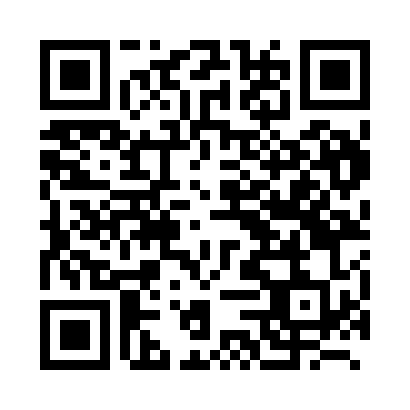 Prayer times for Bovesse, BelgiumWed 1 May 2024 - Fri 31 May 2024High Latitude Method: Angle Based RulePrayer Calculation Method: Muslim World LeagueAsar Calculation Method: ShafiPrayer times provided by https://www.salahtimes.comDateDayFajrSunriseDhuhrAsrMaghribIsha1Wed3:526:151:385:409:0211:152Thu3:496:131:385:419:0311:173Fri3:456:111:385:419:0511:204Sat3:426:101:385:429:0611:235Sun3:396:081:385:429:0811:266Mon3:356:061:375:439:0911:297Tue3:326:051:375:449:1111:328Wed3:286:031:375:449:1311:359Thu3:256:011:375:459:1411:3810Fri3:236:001:375:459:1611:4111Sat3:225:581:375:469:1711:4512Sun3:215:571:375:479:1911:4513Mon3:215:551:375:479:2011:4614Tue3:205:541:375:489:2111:4715Wed3:205:521:375:489:2311:4716Thu3:195:511:375:499:2411:4817Fri3:185:501:375:499:2611:4818Sat3:185:481:375:509:2711:4919Sun3:175:471:375:509:2811:5020Mon3:175:461:375:519:3011:5021Tue3:175:451:385:519:3111:5122Wed3:165:431:385:529:3211:5223Thu3:165:421:385:539:3411:5224Fri3:155:411:385:539:3511:5325Sat3:155:401:385:549:3611:5326Sun3:155:391:385:549:3711:5427Mon3:145:381:385:549:3911:5428Tue3:145:371:385:559:4011:5529Wed3:145:361:385:559:4111:5630Thu3:135:351:395:569:4211:5631Fri3:135:351:395:569:4311:57